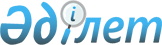 Об утверждении Правил использования водных и воздушных судов органов государственных доходов Республики Казахстан для целей таможенного контроля
					
			Утративший силу
			
			
		
					Приказ Председателя комитета государственных доходов Министерства финансов Республики Казахстан от 15 декабря 2014 года № 91. Зарегистрирован в Министерстве юстиции Республики Казахстан 16 января 2015 года № 10094. Утратил силу приказом Председателя Комитета государственных доходов Министерства финансов Республики Казахстан от 19 августа 2019 года № 2 (вводится в действие по истечении десяти календарных дней после дня его первого официального опубликования)
      Сноска. Утратил силу приказом Председателя Комитета государственных доходов Министерства финансов РК от 19.08.2019 № 2 (вводится в действие по истечении десяти календарных дней после дня его первого официального опубликования).
      В соответствии с пунктом 3 статьи 196 Кодекса Республики Казахстан от 30 июня 2010 года "О таможенном деле в Республике Казахстан", а также согласно подпункту 28) пункта 16 Положения Комитета государственных доходов Министерства финансов Республики Казахстан, утвержденного приказом Министра финансов Республики Казахстан от 26 сентября 2014 года № 417, ПРИКАЗЫВАЮ:
      1. Утвердить прилагаемые Правила использования водных и воздушных судов органов государственных доходов Республики Казахстан для целей таможенного контроля. 
      2. Департаменту таможенного контроля Комитета государственных доходов Министерства финансов Республики Казахстан в установленном законодательством порядке обеспечить: 
      1) государственную регистрацию настоящего приказа в Министерстве юстиции Республики Казахстан; 
      2) в течение десяти календарных дней после государственной регистрации настоящего приказа направление его на официальное опубликование в периодических печатных изданиях и в информационно-правовой системе "Әділет"; 
      3) размещение настоящего приказа на интернет-ресурсе Министерства финансов Республики Казахстан. 
      3. Настоящий приказ вводится в действие по истечении десяти календарных дней со дня государственной регистрации.  Правила использования водных и воздушных судов органов государственных доходов Республики Казахстан для целей таможенного контроля
1. Общие положения
      1. Настоящие Правила разработаны в соответствии с пунктом 3 статьи 196 Кодекса Республики Казахстан "О таможенном деле в Республике Казахстан" от 30 июня 2010 года и устанавливают порядок использования водных и воздушных судов органов государственных доходов для целей таможенного контроля. 
      2. Таможенный контроль товаров и транспортных средств в пределах территориальных вод (моря) и внутренних вод Республики Казахстан, а также на территории, прилегающей к таможенной границе Таможенного союза, осуществляется с использованием водных и воздушных судов органов государственных доходов.  2. Порядок использования водных и воздушных судов органов государственных доходов для целей таможенного контроля
      3. Водные и воздушные суда используются органами государственных доходов Республики Казахстан для: 
      1) осуществления в назначенном районе территории Республики Казахстан таможенного наблюдения за перевозкой находящихся под таможенным контролем товаров, совершением с ними грузовых и иных операций; 
      2) участия в мероприятиях по предупреждению, пресечению и выявлению правонарушений в сфере таможенного дела, а также в борьбе с контрабандой и иными преступлениями в соответствии с законодательством Республики Казахстан; 
      3) остановки транспортного средства, если имеются достаточные основания считать, что на нем незаконно перемещаются товары, подлежащие таможенному контролю; 
      4) осуществления наведения досмотровых групп и их высадки с воздуха на транспортные средства, на которых находятся товары, подлежащие таможенному контролю и таможенному декларированию; 
      5) доставки (высадки) досмотровых групп, должностных лиц органов государственных доходов Республики Казахстан к местам таможенного декларирования и таможенного контроля; 
      6) участия в совместных мероприятиях органов государственных доходов Республики Казахстан, таможенных органов государств-участников Таможенного союза и международных таможенных организаций по борьбе с незаконным перемещением товаров через таможенную границу Таможенного союза; 
      7) выполнения иных функций по осуществлению таможенного контроля, возложенных на органы государственных доходов законодательством Республики Казахстан. 
      4. При использовании водных и воздушных судов органов государственных доходов для целей таможенного контроля формируются экипажи водных и воздушных судов, состоящие из числа должностных лиц органов государственных доходов и специалистов, имеющих соответствующую квалификацию. 
      5. В целях таможенного контроля использование водных и воздушных судов органов государственных доходов осуществляется в следующем порядке: 
      1) принятие решения руководителя органа государственных доходов, либо лица, его замещающего, об использовании водного или воздушного судов; 
      2) определение состава экипажа и маршрута движения; 
      3) подготовка водного и воздушного судов; 
      4) выполнение задач таможенного контроля, поставленных перед экипажем.
      6. Органы государственных доходов Республики Казахстан при осуществлении таможенного контроля с использованием водных и воздушных судов органов государственных доходов руководствуются действующими нормативными правовыми актами Республики Казахстан по использованию водного и воздушного транспорта. 
      7. Водные суда органов государственных доходов базируются в установленном порядке на пирсах, причалах по согласованию с владельцами данных сооружений. 
      8. Воздушные суда органов государственных доходов базируются в  установленном порядке на аэродромах (вертодромах) государственной, гражданской и экспериментальной авиации по согласованию с уполномоченными органами, в ведении которых находятся данные объекты.
      9. Обслуживание и охрана водных и воздушных судов производятся как персоналом органов государственных доходов, так и силами и средствами соответствующих организаций, независимо от форм собственности, оказывающих данные услуги на основании договоров. 
      10. При базировании и обслуживании воздушных судов органов государственных доходов на аэродромах и в аэропортах гражданской авиации и на аэродромах совместного базирования, находящихся в ведении уполномоченного государственного органа в области транспорта и коммуникаций, весь комплекс мер по обеспечению авиационной безопасности осуществляется в соответствии с нормативными правовыми актами в области гражданской авиации.
      11. Полеты выполняются на исправных воздушных судах, укомплектованных экипажами, подготовленными и допущенными к полетам на воздушном судне данного типа в соответствующих условиях полета.
					© 2012. РГП на ПХВ «Институт законодательства и правовой информации Республики Казахстан» Министерства юстиции Республики Казахстан
				
Председатель Комитета
государственных доходов
Министерства финансов
Республики Казахстан
Д. Ергожин